PHIẾU LẤY Ý KIẾN CỔ ĐÔNG BẰNG VĂN BẢN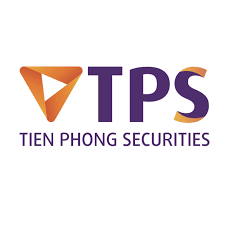 THÔNG TIN CỔ ĐÔNGTHÔNG TIN DOANH NGHIỆPTên doanh nghiệp: CÔNG TY CỔ PHẦN CHỨNG KHOÁN TIÊN PHONG (“Công Ty”)Giấy phép hoạt động kinh doanh chứng khoán số: 49/UBCK-GPHĐKD do Ủy Ban Chứng Khoán Nhà Nước cấp lần đầu ngày 29/12/2006Địa chỉ: Tầng 4 và Tầng 7, Tòa nhà Ruby, số 81-83-85 Hàm Nghi, Phường Nguyễn Thái Bình, Quận 1, TP. HCMMã số doanh nghiệp: 0304814339MỤC ĐÍCH VÀ VẤN ĐỀ CẦN LẤY Ý KIẾNPhiếu Lấy Ý Kiến Cổ Đông Bằng Văn Bản này (“Phiếu Lấy Ý Kiến”) nhằm mục đích lấy ý kiến Đại Hội Đồng Cổ Đông thông qua Tờ trình số 03/2022/TTr-BKS của Ban Kiểm Soát ngày 25 tháng 05 năm 2022 về phương án lựa chọn đơn vị thực hiện kiểm toán Báo cáo tài chính năm 2022 của Công Ty với các vấn đề cần lấy ý kiến cụ thể như sau:Vấn đề thứ nhất: 	Thông qua danh sách các đơn vị kiểm toán độc lập bao gồm:Công ty TNHH Ernst & Young Việt Nam (E&Y);Công ty TNHH Kiểm Toán và Dịch Vụ Tin Học Thành Phố Hồ Chí Minh (AISC);Công ty TNHH Kiểm Toán và Tư Vấn A&C;Công ty TNHH Kiểm Toán VACO;Công ty TNHH Kiểm Toán và Tư Vấn UHY.Vấn đề thứ hai: 	Thông qua việc ủy quyền cho Hội Đồng Quản Trị quyết định lựa chọn một trong số các đơn vị kiểm toán thuộc danh sách nêu trên để thực hiện kiểm toán báo cáo tài chính của Công Ty cho năm tài chính 2022.PHƯƠNG ÁN BIỂU QUYẾT (đánh dấu “X” vào ô lựa chọn)(Tham khảo “Hướng Dẫn Về Phiếu Lấy Ý Kiến” được gửi đính kèm Phiếu Lấy Ý Kiến này)THỜI HẠN VÀ PHƯƠNG THỨC TRẢ LỜI PHIẾU LẤY Ý KIẾNPhiếu Lấy Ý Kiến phải được đựng trong phong bì dán kín và gửi về Công Ty chậm nhất là 17h00 ngày 10 tháng 06 năm 2022 bằng phương thức gửi thư có bảo đảm đến hoặc nộp trực tiếp tại địa chỉ trụ sở chính của Công Ty.CÔNG TY CỔ PHẦN CHỨNG KHOÁN TIÊN PHONGĐịa chỉ: Tầng 4 và Tầng 7, Tòa nhà Ruby, số 81-83-85 Hàm Nghi, Phường Nguyễn Thái Bình, Quận 1, TP. HCMNgười nhận: Chị Quỳnh Châu	Điện thoại: 028.73013839 (số nội bộ: 100)Hội Đồng Quản Trị tổ chức kiểm phiếu và lập biên bản kiểm phiếu dưới sự chứng kiến/giám sát của Ban Kiểm Soát trong vòng 05 (năm) ngày làm việc kể từ ngày kết thúc thời hạn gửi Phiếu Lấy Ý Kiến nêu trên.TÀI LIỆU LIÊN QUANTờ trình số 03/2022/TTr-BKS của Ban Kiểm Soát ngày 25 tháng 05 năm 2022;Dự thảo Nghị quyết Đại Hội Đồng Cổ Đông.HƯỚNG DẪN VỀ PHIẾU LẤY Ý KIẾNPhiếu Lấy Ý Kiến gửi về Công Ty được xem là hợp lệ khi thỏa mãn tất cả các điều kiện sau đây: Là Phiếu Lấy Ý Kiến được gửi về Công Ty trong thời hạn quy định tại Mục V.1 của Phiếu Lấy Ý Kiến;Là Phiếu Lấy Ý Kiến được Công Ty phát hành theo mẫu, có đóng dấu treo của Công Ty; không bị gạch xóa, tẩy sửa và/hoặc ghi thêm nội dung vào Phiếu Lấy Ý Kiến;Là Phiếu Lấy Ý Kiến được ký hợp pháp bởi cổ đông/người đại diện của cổ đông:Đối với cổ đông là cá nhân: Cổ đông/người đại diện theo ủy quyền của cổ đông ký, ghi rõ họ tên của người ký;Đối với cổ đông là tổ chức: Người đại diện theo pháp luật/người đại diện theo ủy quyền của cổ đông ký, ghi rõ họ tên của người ký và đóng dấu của tổ chức (nếu có);Trường hợp người đại diện theo ủy quyền của cổ đông ký trên Phiếu Lấy Ý Kiến thì phải có văn bản ủy quyền hợp pháp theo quy định của pháp luật dân sự gửi về Công Ty kèm theo Phiếu Lấy Ý Kiến.Phiếu Lấy Ý Kiến gửi về Công Ty được xem là không hợp lệ/không tham gia biểu quyết khi không thỏa mãn các điều kiện quy định tại Mục 1 trên đây.Việc kiểm phiếu và ghi nhận kết quả biểu quyết chỉ được thực hiện đối với Phiếu Lấy Ý Kiến hợp lệ.Cách ghi “Ý kiến biểu quyết”:Cổ đông chỉ được lựa chọn một ý kiến biểu quyết “Tán thành” hoặc “Không tán thành” hoặc “Không có ý kiến”;Trường hợp cổ đông thay đổi ý kiến biểu quyết trước khi hoàn tất việc biểu quyết thì gạch bỏ dấu “X” tại ô lựa chọn cũ, đánh dấu “X” tại ô lựa chọn mới và ký vào bên phải lựa chọn cuối cùng của mình;Trường hợp có vấn đề lấy ý kiến mà cổ đông không lựa chọn ý kiến biểu quyết hoặc lựa chọn nhiều hơn một ý kiến biểu quyết thì được xem là cổ đông biểu quyết “Không có ý kiến” đối với vấn đề lấy ý kiến đó.CÔNG TY CỔ PHẦNCHỨNG KHOÁN TIÊN PHONGCÔNG TY CỔ PHẦNCHỨNG KHOÁN TIÊN PHONGCÔNG TY CỔ PHẦNCHỨNG KHOÁN TIÊN PHONGCỘNG HÒA XÃ HỘI CHỦ NGHĨA VIỆT NAMĐộc lập - Tự do - Hạnh phúcCỘNG HÒA XÃ HỘI CHỦ NGHĨA VIỆT NAMĐộc lập - Tự do - Hạnh phúcCỘNG HÒA XÃ HỘI CHỦ NGHĨA VIỆT NAMĐộc lập - Tự do - Hạnh phúcTên cổ đông:                                                                                      MSCĐ:Tên cổ đông:                                                                                      MSCĐ:Số CMND/CCCD/Hộ chiếu/Giấy CNĐKDN:Số CMND/CCCD/Hộ chiếu/Giấy CNĐKDN:Ngày cấp:Nơi cấp:Địa chỉ:Địa chỉ:Điện thoại:Điện thoại:Người đại diện theo pháp luật (cổ đông là tổ chức):Người đại diện theo pháp luật (cổ đông là tổ chức):Hiện đang sở hữu/đại diện sở hữu:                                       cổ phần Công Ty (Mã CK: ORS)Hiện đang sở hữu/đại diện sở hữu:                                       cổ phần Công Ty (Mã CK: ORS)STTVấn đề cần lấy ý kiếnÝ kiến biểu quyếtÝ kiến biểu quyếtÝ kiến biểu quyếtSTTVấn đề cần lấy ý kiếnTán thànhKhông tán thànhKhông có ý kiến1Vấn đề thứ nhất2Vấn đề thứ hai……………, ngày …… tháng …… năm 2022Cổ đông/người đại diện của cổ đông(Ký, ghi họ tên, đóng dấu)